Verification of Qualification 

This form is a request to verify your TAE40110 Certificate IV in Training and Assessment qualification and Statement of Attainment/s (SoA) you may have from the TAE10 Training Package. As part of the transition to the new TAE40116 Certificate IV in Training and Assessment qualification, we need to contact your previous Registered Training Organisation (RTO) to confirm that you have completed the qualification or units of competency (UoC). 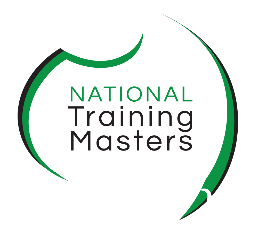 You may also have extra units as a SoA for the two units on another transcript, so please double check: TAELLN411 / TAELLN401A Address adult language, literacy and numeracy skills
TAEASS502A/ TAEASS502B Design and develop assessment toolsYou will need to have your original transcript of results and testamur (certificate) with you. If you have completed your certificate and SoA from different RTOs than your TAE40110 qualification you will need to complete separate Verification Forms. 

NTM will also need to sight the original certificate and transcript of results, please provide a copy of your TAE10 results. If you have misplaced your transcript and certificate, please contact your issuing RTO. If the RTO is no longer operating contact ASQA  https://www.asqa.gov.au/students/applying-copy-student-records. You may also be able to access transcripts from www.usi.gov.au for qualification issued after 2015.
Personal Details Personal Details Personal Details Personal Details Personal Details Personal Details Personal Details Personal Details Personal Details First NameFirst NameLast NameLast NameLast NameDate of BirthDate of BirthMobileMobileMobileEmail Email Certificate details from issuing RTO, select all that apply Certificate details from issuing RTO, select all that apply Certificate details from issuing RTO, select all that apply Certificate details from issuing RTO, select all that apply Certificate details from issuing RTO, select all that apply Certificate details from issuing RTO, select all that apply Certificate details from issuing RTO, select all that apply Certificate details from issuing RTO, select all that apply Certificate details from issuing RTO, select all that apply Qualification Qualification  TAE40110 Certificate IV in Training and Assessment TAE40110 Certificate IV in Training and Assessment TAE40110 Certificate IV in Training and Assessment TAE40110 Certificate IV in Training and Assessment TAE40110 Certificate IV in Training and Assessment TAE40110 Certificate IV in Training and Assessment TAE40110 Certificate IV in Training and AssessmentUnit/s of CompetencyUnit/s of Competency TAELLN411 Address adult language, literacy and numeracy skills TAELLN401A Address adult language, literacy and numeracy skills TAEASS502A Design and develop assessment tools TAEASS502B Design and develop assessment tools TAELLN411 Address adult language, literacy and numeracy skills TAELLN401A Address adult language, literacy and numeracy skills TAEASS502A Design and develop assessment tools TAEASS502B Design and develop assessment tools TAELLN411 Address adult language, literacy and numeracy skills TAELLN401A Address adult language, literacy and numeracy skills TAEASS502A Design and develop assessment tools TAEASS502B Design and develop assessment tools TAELLN411 Address adult language, literacy and numeracy skills TAELLN401A Address adult language, literacy and numeracy skills TAEASS502A Design and develop assessment tools TAEASS502B Design and develop assessment tools TAELLN411 Address adult language, literacy and numeracy skills TAELLN401A Address adult language, literacy and numeracy skills TAEASS502A Design and develop assessment tools TAEASS502B Design and develop assessment tools TAELLN411 Address adult language, literacy and numeracy skills TAELLN401A Address adult language, literacy and numeracy skills TAEASS502A Design and develop assessment tools TAEASS502B Design and develop assessment tools TAELLN411 Address adult language, literacy and numeracy skills TAELLN401A Address adult language, literacy and numeracy skills TAEASS502A Design and develop assessment tools TAEASS502B Design and develop assessment toolsName of RTOName of RTORTO CodeRTO CodeStudent number Student number Certificate numberCertificate numberDate of issueDate of issueDate of issueAuthority to Release Information Authority to Release Information Authority to Release Information Authority to Release Information Authority to Release Information Authority to Release Information Authority to Release Information Authority to Release Information Authority to Release Information I declare the information I have provided on this form is complete and correct.I give my consent for National Training Masters to provide the personal information as authorised on this form, to the issuing RTO to verify my qualification and/or units of competencies from the TAE10 Training Package.I understand thatthis authority remains valid for the period of verification purposes only, unless revoked by meThe Privacy Act 1998 applies to this request and I may view the form by contacting NTMI declare the information I have provided on this form is complete and correct.I give my consent for National Training Masters to provide the personal information as authorised on this form, to the issuing RTO to verify my qualification and/or units of competencies from the TAE10 Training Package.I understand thatthis authority remains valid for the period of verification purposes only, unless revoked by meThe Privacy Act 1998 applies to this request and I may view the form by contacting NTMI declare the information I have provided on this form is complete and correct.I give my consent for National Training Masters to provide the personal information as authorised on this form, to the issuing RTO to verify my qualification and/or units of competencies from the TAE10 Training Package.I understand thatthis authority remains valid for the period of verification purposes only, unless revoked by meThe Privacy Act 1998 applies to this request and I may view the form by contacting NTMI declare the information I have provided on this form is complete and correct.I give my consent for National Training Masters to provide the personal information as authorised on this form, to the issuing RTO to verify my qualification and/or units of competencies from the TAE10 Training Package.I understand thatthis authority remains valid for the period of verification purposes only, unless revoked by meThe Privacy Act 1998 applies to this request and I may view the form by contacting NTMI declare the information I have provided on this form is complete and correct.I give my consent for National Training Masters to provide the personal information as authorised on this form, to the issuing RTO to verify my qualification and/or units of competencies from the TAE10 Training Package.I understand thatthis authority remains valid for the period of verification purposes only, unless revoked by meThe Privacy Act 1998 applies to this request and I may view the form by contacting NTMI declare the information I have provided on this form is complete and correct.I give my consent for National Training Masters to provide the personal information as authorised on this form, to the issuing RTO to verify my qualification and/or units of competencies from the TAE10 Training Package.I understand thatthis authority remains valid for the period of verification purposes only, unless revoked by meThe Privacy Act 1998 applies to this request and I may view the form by contacting NTMI declare the information I have provided on this form is complete and correct.I give my consent for National Training Masters to provide the personal information as authorised on this form, to the issuing RTO to verify my qualification and/or units of competencies from the TAE10 Training Package.I understand thatthis authority remains valid for the period of verification purposes only, unless revoked by meThe Privacy Act 1998 applies to this request and I may view the form by contacting NTMI declare the information I have provided on this form is complete and correct.I give my consent for National Training Masters to provide the personal information as authorised on this form, to the issuing RTO to verify my qualification and/or units of competencies from the TAE10 Training Package.I understand thatthis authority remains valid for the period of verification purposes only, unless revoked by meThe Privacy Act 1998 applies to this request and I may view the form by contacting NTMI declare the information I have provided on this form is complete and correct.I give my consent for National Training Masters to provide the personal information as authorised on this form, to the issuing RTO to verify my qualification and/or units of competencies from the TAE10 Training Package.I understand thatthis authority remains valid for the period of verification purposes only, unless revoked by meThe Privacy Act 1998 applies to this request and I may view the form by contacting NTMNameNameSignatureSignatureDateDateOffice use only original sighted original sighted verified with RTO verified with RTO verified with RTO unable to verify  unable to verify  Statutory Declaration OfficerDateSignature:Signature: